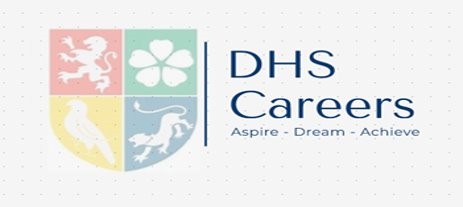 Dinnington High School is committed to providing students with a quality Careers Education and Guidance service. Our aims include helping students to make informed and realistic decisions about their education and employment plans.Careers education begins in Y7 and continues throughout the curriculum up to Y13.  Progression related activities are a key focus and staff are here to support students with their choices and plans, whether they plan to go to college, university, an apprenticeship or employment. Students are encouraged to research their options and support them along the way.The following staff have roles in the planning and co-ordination of the careers programme:Careers Programme 2023/24The careers programme is made up of the following strands:FEEDBACKThe careers programme is reviewed regularly to ensure that it meets the needs of our students and following events we are encouraging students, staff, parents and external partners to provide feedback to improve our provision. This has been recently introduced following our partnership with our Enterprise Adviser from SBD Apparel – Samantha Gaunt.POLICIESFor further information about our careers policies please follow the following link.LEAP-CEIAG-Policy-2021-v-1.2-1.pdf (dinningtonhigh.co.uk)Provider Access Policy: Provider-Access-Policy-Jan-2023.pdf (dinningtonhigh.co.uk)NameSchool RoleRole in Careers ProgrammeJo JonesTeacher Applied FacultySchool Careers LeadEsme SkillTeacher Applied FacultySchool Careers Co-ordinatorLouise Booker-ParkinsonAssociate Senior Assistant PrincipalSLT Member Careers ResponsibilitySarah SykesCareers AdvisorPersonal GuidanceAndy CockayneSchool GovernorCareers Link Governor1Tutorial ProgrammeAs part of the tutorial programme throughout Y7-Y11 students have access to a different career each week and complete a booklet along with the information surrounding LMI to encourage discussions surrounding careers.Additionally, within PSE and Guidance students are given support and information on how to transition to their next stage.2Subject specific employer and HE encountersSubject areas are expected to integrate industry encounters to students, which can take the form of a trip, workshop or visiting speaker.3Employability SkillsThis is an area of development for the careers team to embed throughout school.4Work ExperienceStudents within certain Double and Triple BTEC courses experience work placements or a series of work-related trips as part of their course.Y12/13 students are encouraged to seek work experience to assist them with making future choices or to support university applications.This is another area of development for younger students.5Personal GuidanceAll students in Y11 and Y13 have the opportunity to meet with a Careers Advisor for a one-to-one careers appointment. Other students can also access this and can request this through their tutor teacher.6Core Programme of Career Events and ActivitiesThis encompasses a wide range of activities and events which take place outside of subject lessons and involve as many students within school as possible.It includes workshops and events to support students to make informed decisions in addition to making applications to college, higher education, apprenticeships or employment.CAREER LESSONS and ADDITIONAL ACTIVITIES – KS3 TO KS5 – 2023-2024CAREER LESSONS and ADDITIONAL ACTIVITIES – KS3 TO KS5 – 2023-2024CAREER LESSONS and ADDITIONAL ACTIVITIES – KS3 TO KS5 – 2023-2024CAREER LESSONS and ADDITIONAL ACTIVITIES – KS3 TO KS5 – 2023-2024CAREER LESSONS and ADDITIONAL ACTIVITIES – KS3 TO KS5 – 2023-2024CAREER LESSONS and ADDITIONAL ACTIVITIES – KS3 TO KS5 – 2023-2024CAREER LESSONS and ADDITIONAL ACTIVITIES – KS3 TO KS5 – 2023-2024Year 7Year 8Year 9Year 10Year 11Year 12Year 13A to Z of Jobs inc local history of industrySoft SkillsEntry requirements and qualificationsApprenticeshipsIs University for You?Job ProfilesTrade UnionsTrade Unions – StrikingChallenging Career StereotypesYou’re Hiring! (two lessons)Enterprising SkillsDiscrimination – Equality Act in employmentInterpersonal SkillsEmployability SkillsEmployability Skills - InterviewsConflict ManagementSelf-confidence to boost achievementCommunication SkillsTeamworkWorkplace SkillsNext steps -Further Ed or Sixth FormNext steps – ApprenticeshipsLeadership skillsBeing a self-managerCV WritingIntroduction to Guidance and UCAS Hub RegistrationWhich jobs – research lessonApprenticeships – looking at degree and higher entryUniversity research and information lessonEmployability SkillsPersonal StatementsUCAS Application supportApprenticeship application supportLiving on a BudgetStudent Finance and AccommodationInterview techniquesADDITIONAL ACTIVITIESADDITIONAL ACTIVITIESADDITIONAL ACTIVITIESADDITIONAL ACTIVITIESADDITIONAL ACTIVITIESADDITIONAL ACTIVITIESADDITIONAL ACTIVITIESUnifrog enrolmentiCould Videos and reflection sheet in tutor timeBBC Bitesize Careers TourHEPP Trip to a Sheffield UniversityRNN Group AssemblyNorth Star STEM EventY8 Options AssemblyBBC Bitesize Careers TouriCould Videos and reflection sheet in tutor timeHEPP Trip to a Sheffield UniversityRNN Group AssemblyNorth Star STEM EventBBC Bitesize Careers TouriCould Videos and reflection sheet in tutor timeHEPP Trip to a Sheffield UniversitySchool careers eventRNN Group AssemblyBBC Bitesize Careers TouriCould Videos and reflection sheet in tutor timeHEPP Trip to a Sheffield UniversitySchool careers event RNN Group Assembly & Application SupportASK Apprenticeship WorkshopBurrows Motor Group1:1 Career ApptsBBC Bitesize Careers TourWhite Rose Beauty SessionRAF information sessioniCould Videos and reflection sheet in tutor timeUK Apprenticeship and University Search TripSchool careers eventVisit to Leeds Trinity UniversityBBC Bitesize Careers TourOnline work experience opportunitiesUCAS Event Sheffield ArenaDiscover Programme with UoSRealising OpportunitiesMock InterviewsHEPP student finance School careers eventUCAS Information evening for parents/students1:1 Career ApptsUCAS & Apprenticeship/Job Application SupportBBC Bitesize Careers TourOnline work experience opportunitiesDiscover Programme with UoSRealising OpportunitiesBurrows Motor Group